上海市职业教育数字图书馆使用指南一、栏目设置上海市职业教育数字图书馆下设首页、悦读、乐听、动态、活动、研究、机构等主要栏目。悦读：数字图书资源的展示页面，用户可以浏览某个分类的数字图书、最新的数字图书、最热门的数字图书以及教师推荐的数字图书。乐听：音视频资源的展示页面，包含多种形式的有声数字图书、视频资源，用户可以浏览某个分类的音视频资源、最新的、最热门的以及教师推荐的音视频资源。动态：主要为与数图相关的各种最新信息，包括最新活动、最热活动、经典回顾活动等。活动：提供多种形式的网页读书活动，读书活动以书评征文活动为主，辅助以在线调研、网上竞答等线上互动栏目，同时也包括对线下活动实况的展示。研究：数字期刊、工具书、标准等资源的检索及展示页面。机构：全市所有中职学校数字图书馆校本资源的展示页面。栏目功能   1.悦读点击【悦读】按钮，进入数字图书列表页面点击图书名称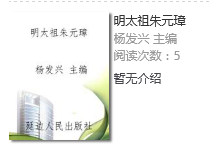 点击【借阅】按钮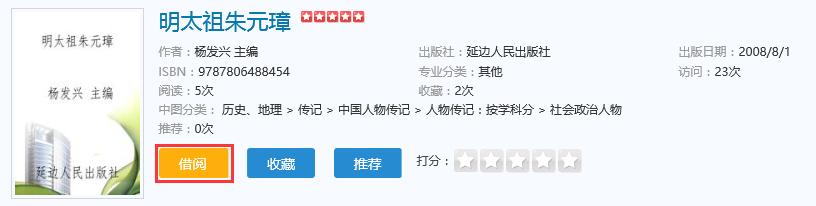 点击【开始阅读】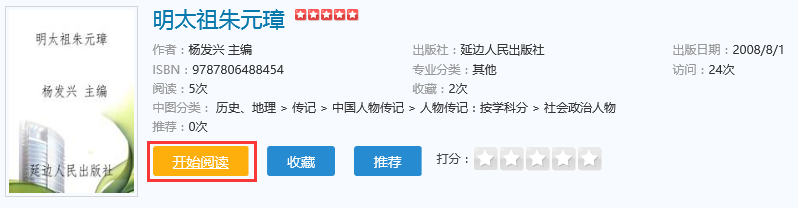 开始阅读书籍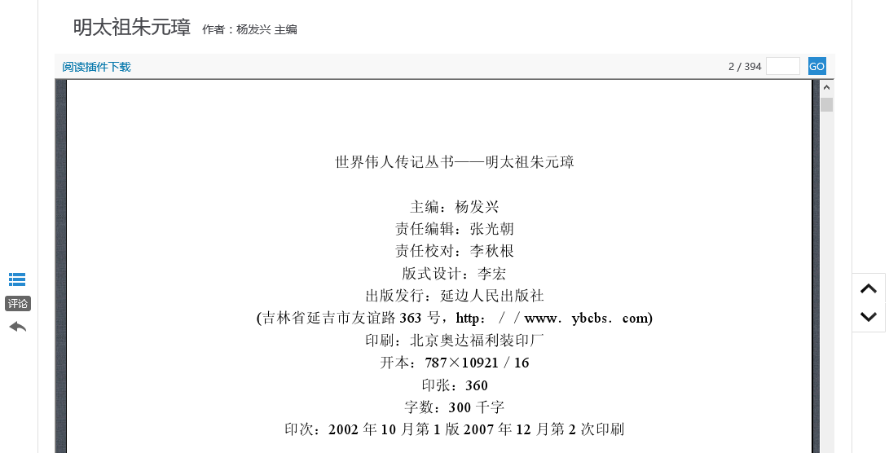     注意：第一次打开此页面的用户,系统会自动提示下载阅读插件。下载、安装完成后，刷新页面即可开始阅读书籍。如果不自动提示下载安装，请点击【阅读插件下载】链接，手动下载、安装。页面下部可以输入书评内容，点击【提交】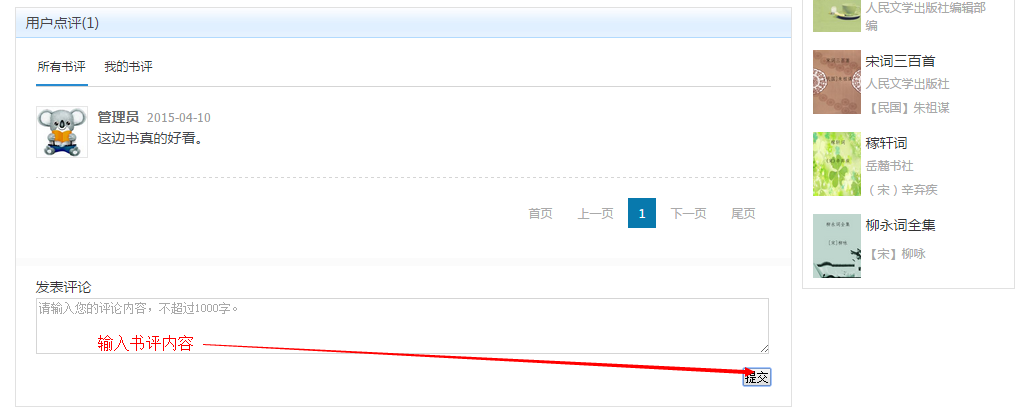 点击【收藏】按钮，可将书籍收藏到自己的书房中，供今后有时间的时候再阅读。点击【推荐】按钮，可以为书籍加分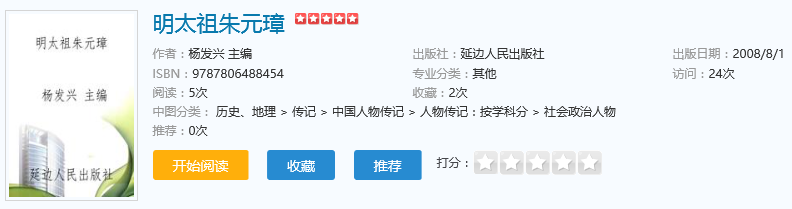 2.乐听点击【乐听】按钮，进入视听资源列表页面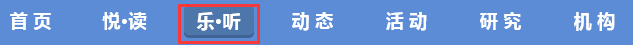 点击视听资源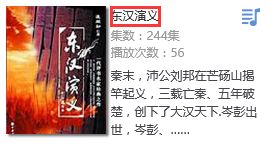 开始聆听音频资源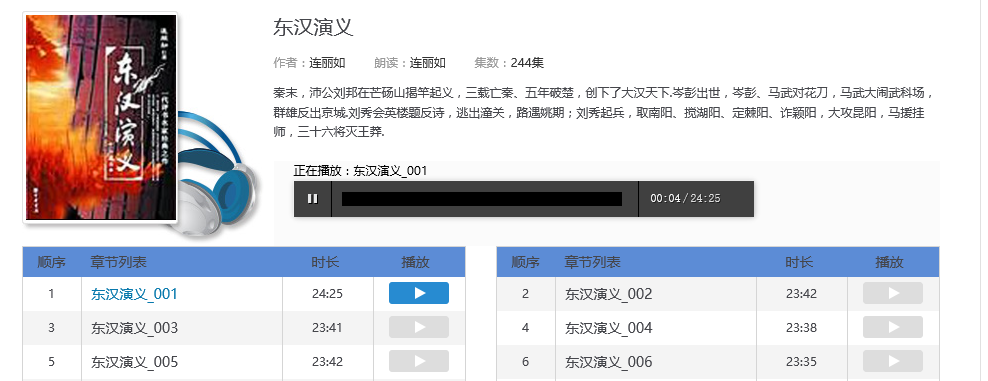 3.个人书房登录状态下点击【我的书房】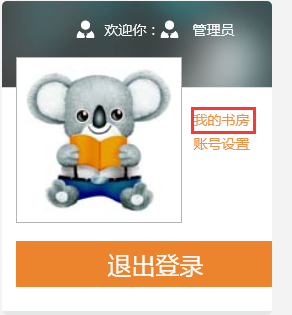 进入【个人书房】页面   我的书架主要展示当前用户正在阅读的所有书籍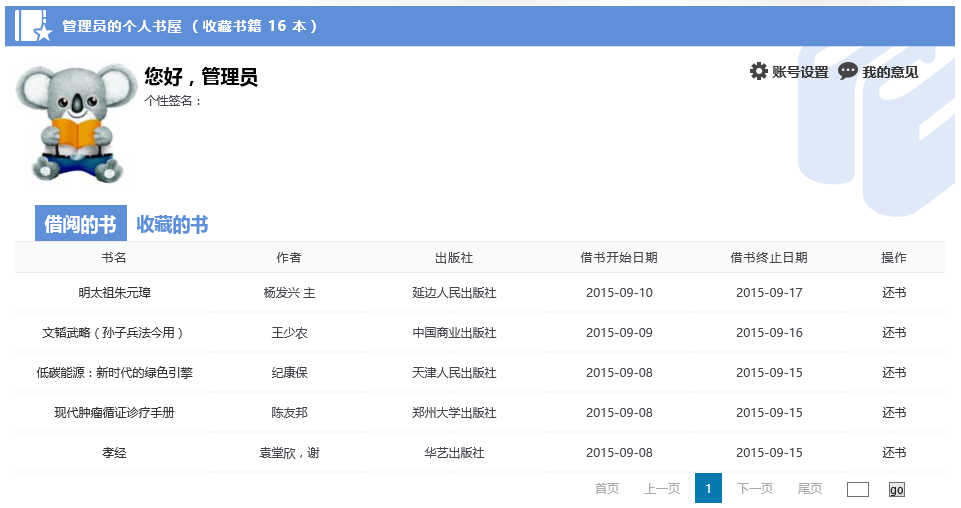 【我的收藏】个人收藏的所有书籍，可以是仅仅收藏，并未阅读的书籍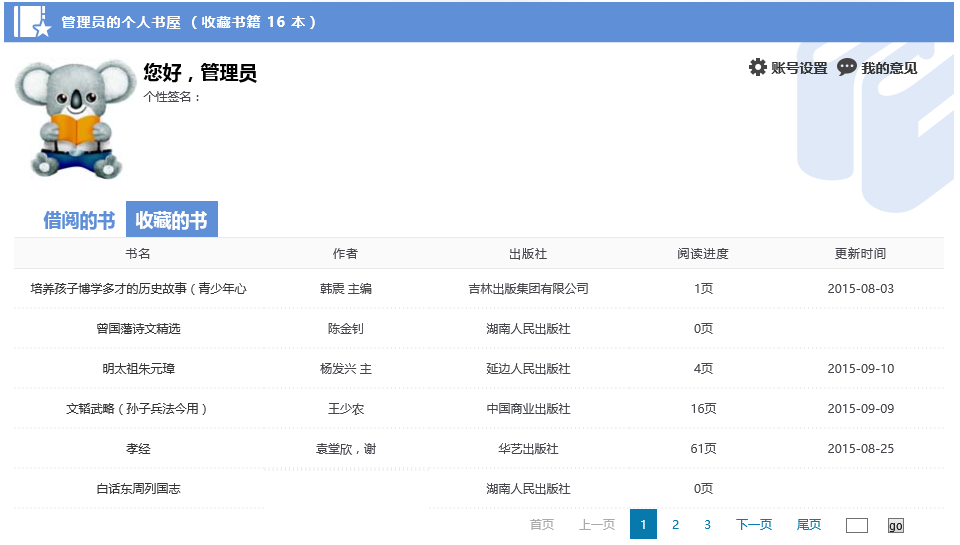 【借书历史】展示个人完整的已借阅图书历史记录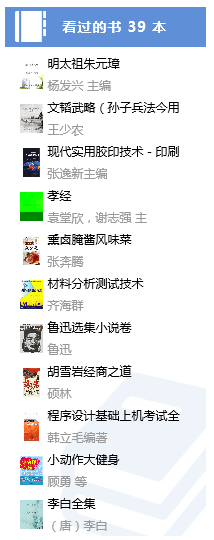 【我的评论】展示个人历史评论记录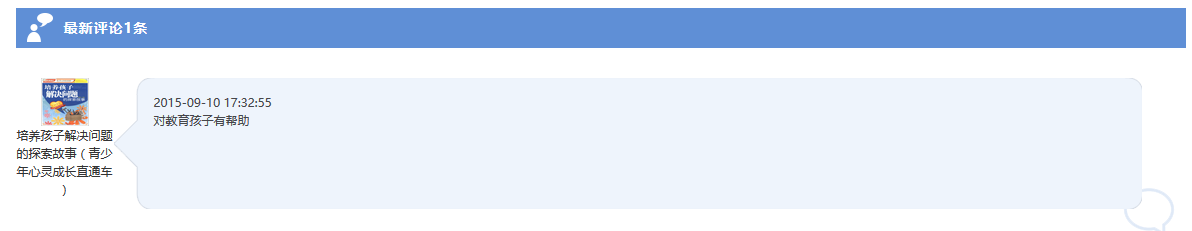 【我的作品】读书活动中上传的作品记录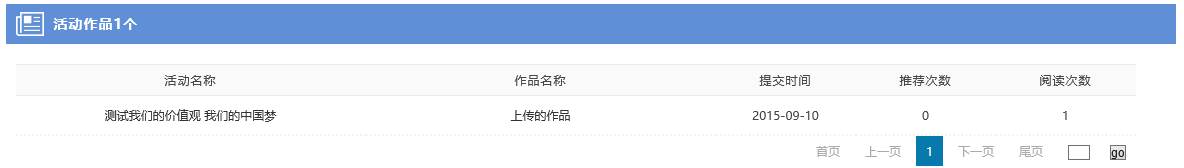 4.研究点击【研究】按钮，进入研究列表页面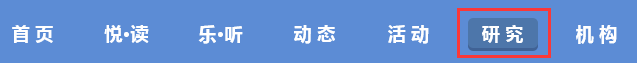 研究页面提供以下 龙源期刊库、万方期刊库、CNKI工具书、CNKI标准 四种资源可供用户访问。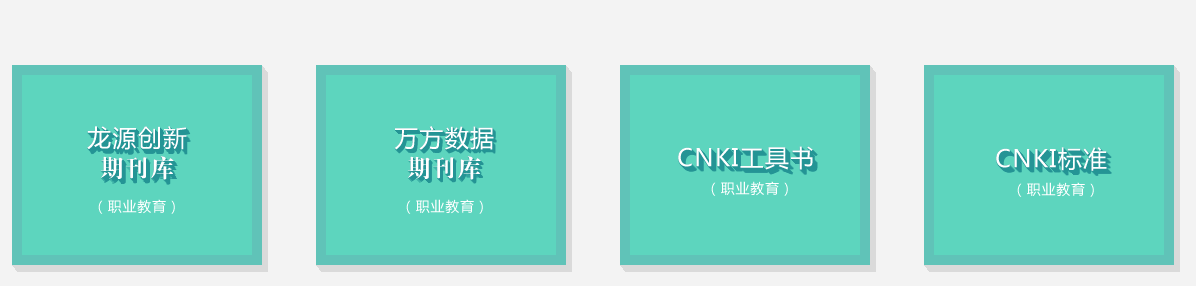 5.检索点击如下按钮，完成检索操作。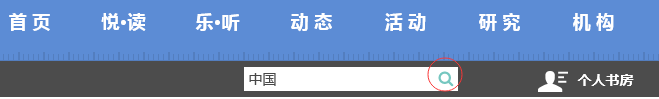 检索结果如下所示：（1）搜索范围：全部结果：图书、多媒体、期刊、校本四个分类标签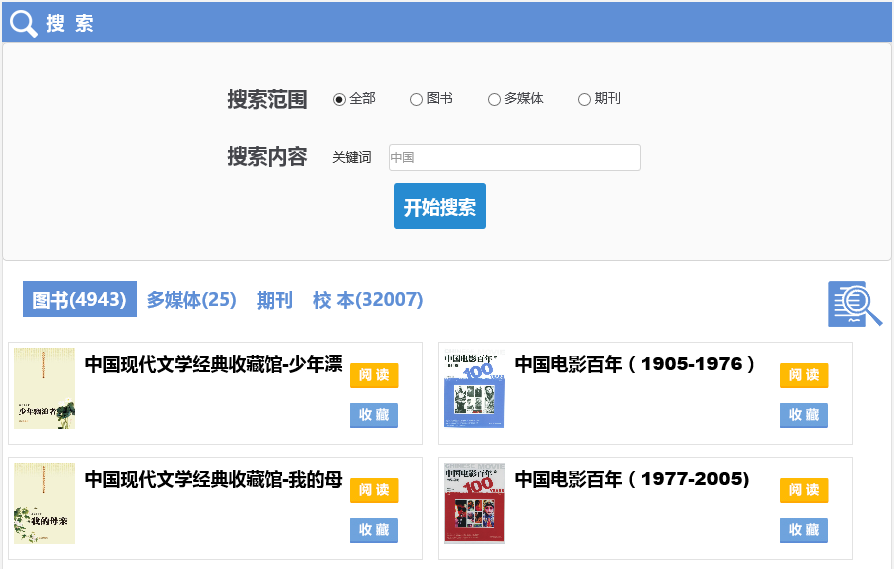 （2）搜索范围：图书结果：图书、校本两个分类标签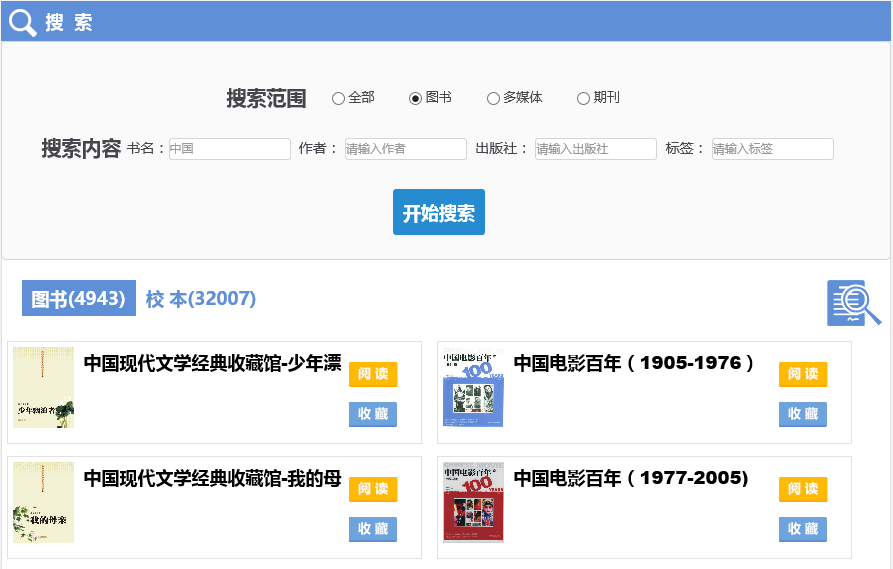 （3）搜索范围：多媒体结果：多媒体分类标签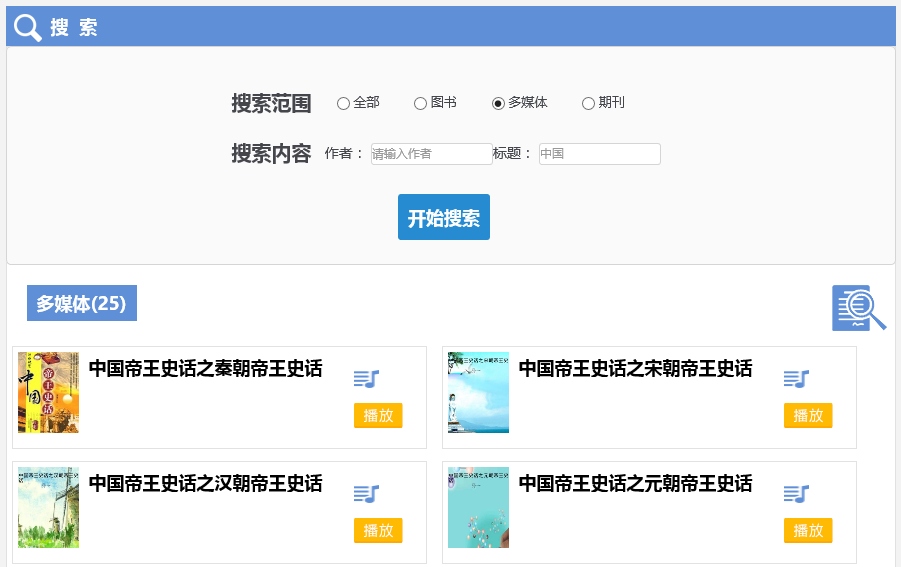 （4）搜索范围：期刊结果：期刊分类标签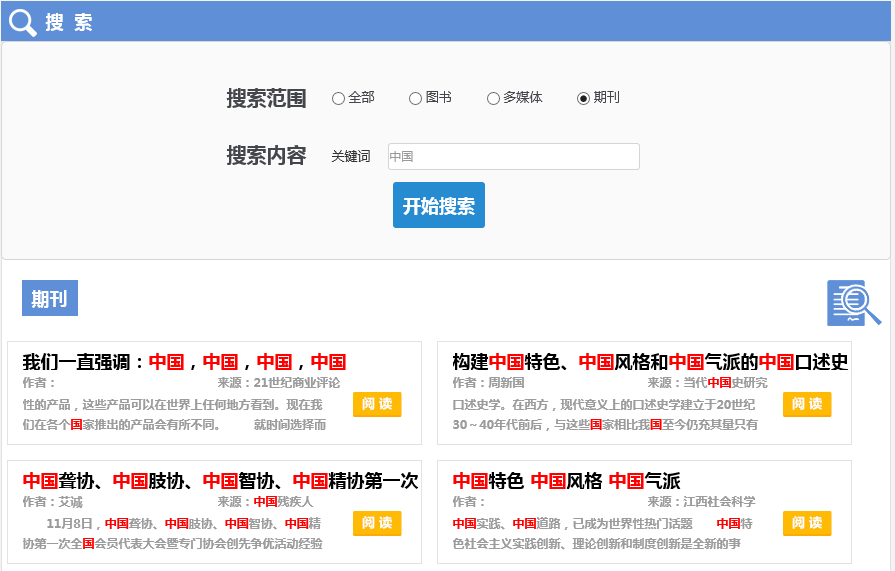 常见问题问题1、第一次打开书籍阅读页面，提示我安装阅读插件。答：第一次打开此页面的用户,系统会自动提示下载阅读插件。下载完成后，关闭所有浏览器，然后完成安装过程。完成后，刷新页面即可开始阅读书籍。如果不自动提示下载安装，请点击【阅读插件下载】链接，手动下载、安装。问题2、系统提示我要更新控件是怎么回事？答：平台为了给用户提供持续不断的良好用户体验，我们的图书阅读控件也是在不断完善的。在出现如下提示的时候，请按照如下操作流程操作即可。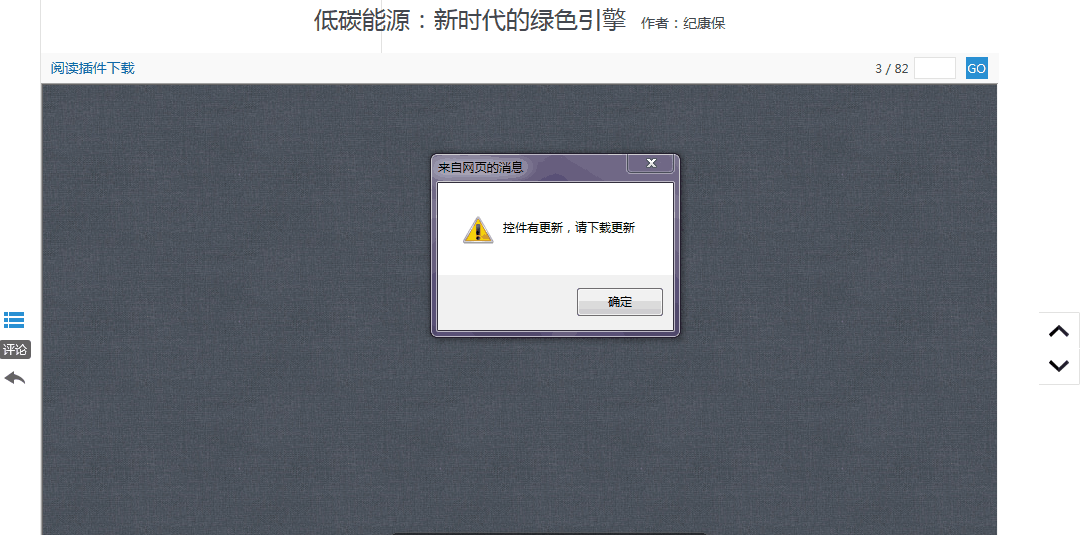 1.下载完最新的控件安装程序（caPDFPluginInst.exe）后，请关闭所有浏览器。2.点击安装程序，完成升级安装过程。3.重新打开浏览器即可重新开始浏览书籍。如果在升级过程中报错的情况下，请先删除之前安装的caPDFPluginInst程序，如下图所示：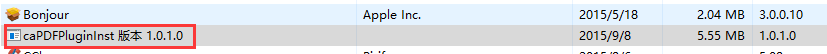 然后进入C:\Program Files下，找到caPDFPluginInst文件夹，如下图所示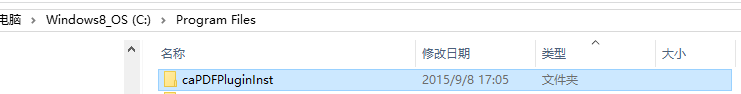 删除该文件夹，然后点击所下载的安装程序（caPDFPluginInst.exe），完成升级安装过程。登录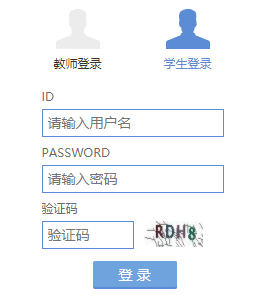 学生用户名：学籍号，密码：身份证后八位。（外籍学生默认密码为123456）。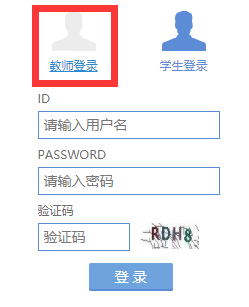 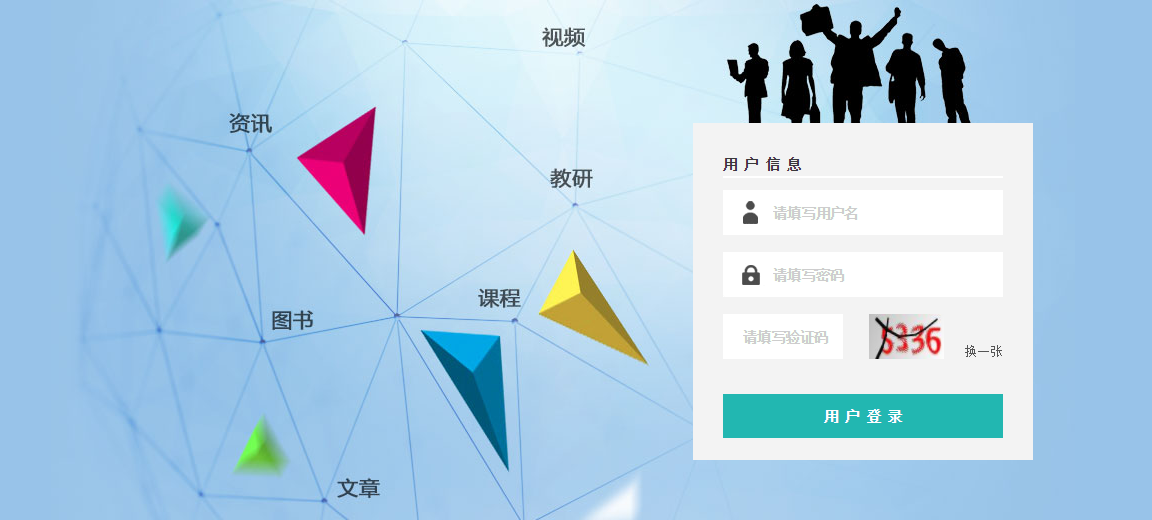 教师登录，请选择教师登录。进入教师登录页面。教师用户名：姓名+身份证后四位（例：张三0001）或师训号或身份证号，密码：身份证后六位。注：教师登录成功后会离开当前页面，请返回再次点击资源链接查看资源。